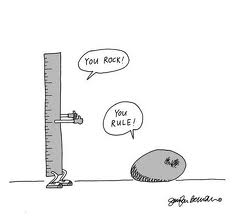 Ch 2-3 & 5-6 Double Point QuizFor this quiz, you can use the following resources: 1) your book, 2) the Internet.Do not “use”, “ask”, or “borrow” from another student. This is your work.Describe the character of Martha. Is Martha a flat/2-dimensional character or a round/3-dimensional character?How did Cross get the new Martha photo?What do the pictures symbolize?What is the symbolism of the checkers and how does it apply to this novel?Explain the similes:“you could end up like popcorn”“boredom dripping inside you like a leaky faucet”Explain the theme as discussed on page 34-35 (the page that begins “There were actually tears in the old guy’s eyes.”). What was the crazy part about Jensen’s fight?What was the outcome of the Jensen-Strunk pact?What is a wheelchair wound?Compare & contrast chapters 5-6 to the Vietnam Conflict. This could be a simple list or VINN diagram.What did you like most or least about the first 6 chapters? Explain why (use an example). If you could change one thing about anything in this book so far, what would it be and why?